ACTIVITY: Water in natureActivity ideaIn this activity, students learn about the states of water that exist in nature as well as the processes that are part of the water cycle. By the end of this activity, students should be able to:discuss where water can be found in nature and how it changes stateexplain the main processes of the water cycle.For teachers Introduction/background Water exists in its different states in nature – as a solid (ice), a liquid (river) and a gas (water vapour). The water cycle happens all around us. Changes in the state of water and the water cycle are driven by the Sun’s energy. When liquid water is heated, it evaporates to become water vapour. When water vapour is cooled, it condenses to form liquid water droplets. Precipitation is when water droplets fall back down to Earth as rain, snow or hail. There is no new water in the system – water in the water cycle has been cycling around the Earth for millions of years. We are interacting with the same water molecules that have existed since prehistoric times. Water states in nature Solid water in nature can be ice, snow or hail. Liquid water can be water droplets, clouds, the ocean, streams, rivers, lakes and springs, aquifers and more. Water as a gas in nature is usually water vapour or steam. Fog is a combination of gaseous water vapour and liquid water droplets. Clouds can have all three states of water in them depending on what type they are! Resources for learning about the water cycle and states of matterThese resources provide background information about the water cycle:WaterThe water cycleLearning about the water cycleConstructing an aquifer modelStates of matterAlternative conceptions about water’s states of matterWhat you needA device with a camera Water Recycled materials such as plastic bottles, containers Student handout Examples of the states of water in natureStudent handout Investigating the water cycleIllustrating the water cycle Revise the processes in the water cycle (evaporation, precipitation and condensation) with this image of the water cycle.Students can then create their own representation of the water cycle through a picture, diagram, song or dance. See example – Smart Water: The water cycle . 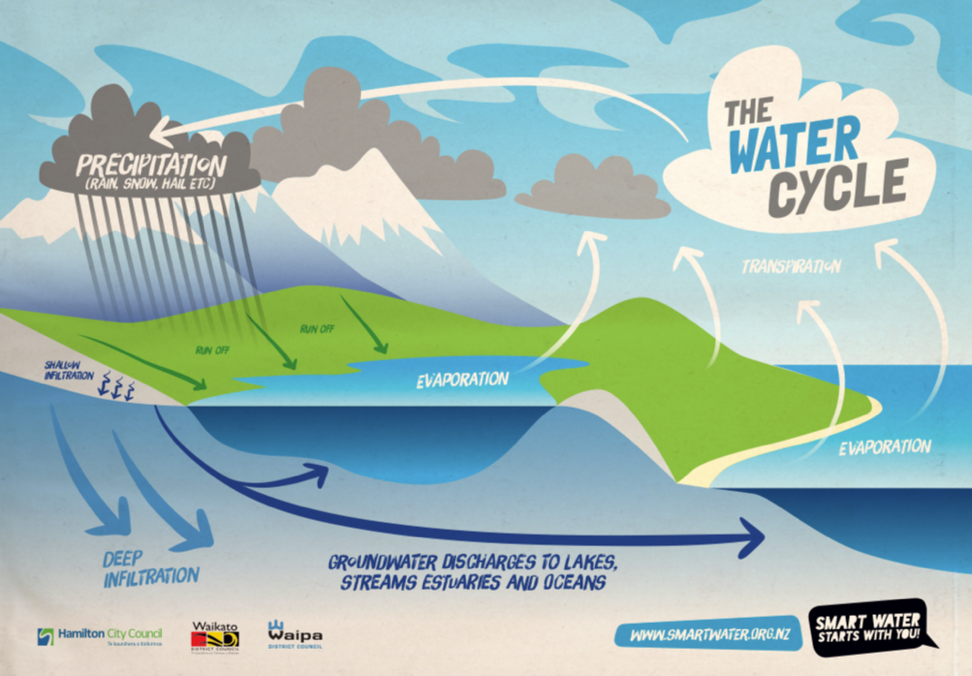 Investigate the different states of water present in nature using the student handout Examples of the states of water in nature.Students can explore the water cycle and changes in water’s state by constructing a simple model made of recycled materials using the student handout Investigating the water cycle. They can observe that the same water droplets are cycled around in the model, as in nature. Questions to deepen student understandingQuestions while viewing the water cycle experiment/model:Which processes of the water cycle are visible in your model?Which states of water and changes in state can you see?What do you observe happening throughout the day in your model?What are some similarities and/or differences between what really happens outside and what is happening in your model?What are these processes driven by on Earth?Can we make more water?What happens to water that we ‘throw away’ when we tip it down the sink or pour it on the garden?This activity is part of a suite of resources that support Smart Water – a context for learning, which provides students and teachers with opportunities to connect with water and learn more about drinking water in the Waikato region. The science and mātauranga concepts that underpin Smart Water are transferable to other locations in Aotearoa New Zealand. Smart Water is a partnership between Hamilton City Council, Waipā District Council and Waitomo District Council. It aims to foster a greater understanding and appreciation of water from source to tap and to support schools, organisations and communities to use water sustainably.For students Examples of the states of water in natureWhere can you see the different states of water in nature? Take photos of water in different states in your local environment and place them in the table below. Investigating the water cycle 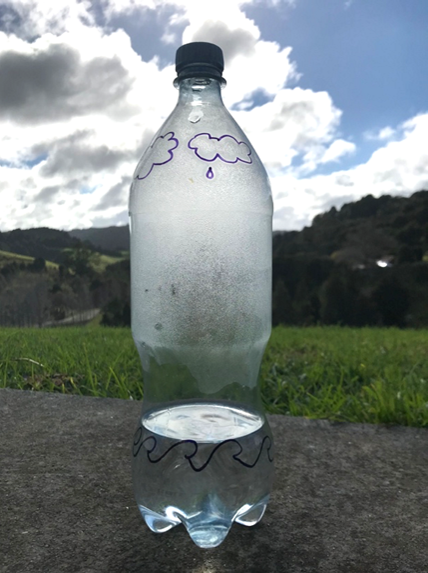 This sealed plastic bottle containing warm water was placed in a sunny spot for over 4 hours. The bottle acts a bit like our atmosphere and shows how water moves around, as it does in our Earth system. You can see the processes of evaporation and precipitation occurring inside the bottle. Liquid water heats up and evaporates into water vapour. The water vapour then rises, coming into contact with the outside of the bottle and cools, condensing into water droplets. These droplets then precipitate, falling back down into the bottle, a bit like rain does from clouds. And on it goes, around in a water cycle!Your challenge: Design a model that allows you to investigate and observe at least two processes in the water cycle. Inquiry stageCurriculum linksLevels 3-4Connect with water Science: Planet Earth and Beyond: Interacting systems. 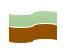 Nature of Science: Investigating in ScienceTechnology: Digital TechnologyState of waterExample Your example  Other examples SOLIDIce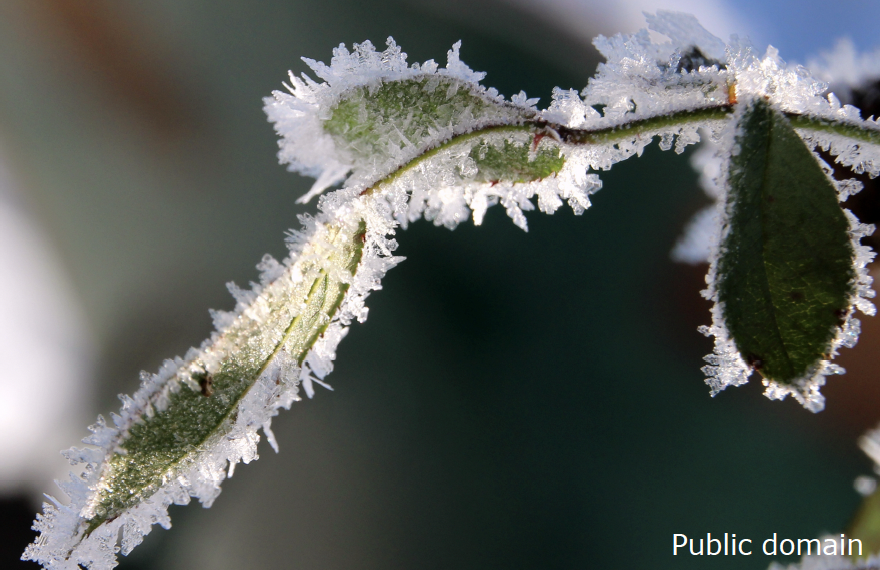 Hail, snow, glacier, sleet, sometimes clouds can have solid water in them too. LIQUIDRiver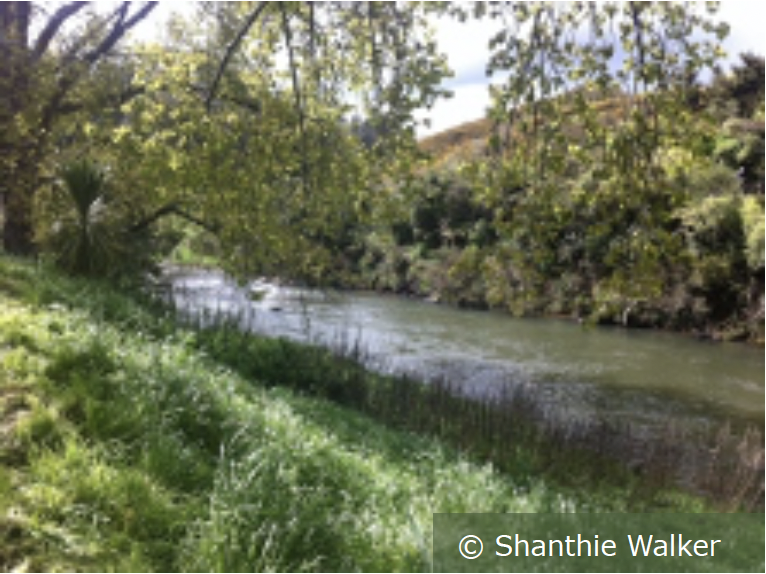 Rain, puddles, streams, springs, ponds, wetlands, lakes, clouds, ocean, tap water. GASWater vapour/steam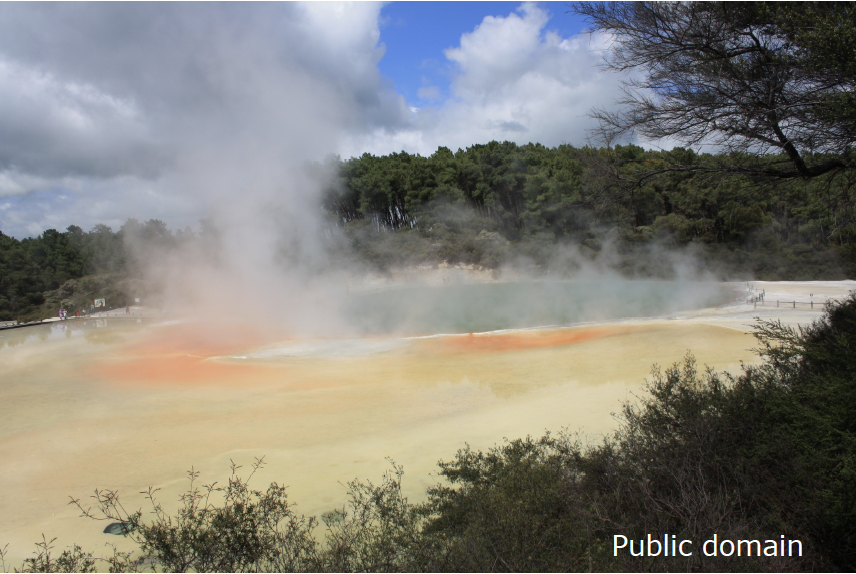 Water vapour, steam, clouds.Criteria for your model: A closed, sealed system model where water can physically change from different states Show at least two processes in the water cycle (evaporation, condensation, precipitation)Be placed in a warm or cool position to drive changes in water’s statesCriteria for your model: A closed, sealed system model where water can physically change from different states Show at least two processes in the water cycle (evaporation, condensation, precipitation)Be placed in a warm or cool position to drive changes in water’s statesMaterials neededPlan – draw a picture of or describe your model designDescribe two processes from the water cycle and explain how you have observed them Other observations Results and conclusions What worked well with your model? What challenges did you have? How did you overcome them? 